1	ENERENT1.1	COOLSPLIT MSG - Mobile Splitgeräte 4 - 7 kW1.1.1	COOLSPLIT MSG 7 kW - Mobile Splitgeräte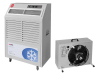 COOLSPLIT MSG 7 - Mobile Split-Klimageräte mit einer Leistung bis 7 kWLieferung und Aufstellung eines mobilen Split-Klimagerätes auf Mietbasis zur Kühlung von größeren Räumen (z.B. einzelne Arbeitsbereiche, Maschinen, etc.) und zur EDV-Kühlung. Mobiles Split-Klimagerät mit geschlossenem Kältekreislauf bestehend aus Innen- und Außeneinheit. Flexible Verbindungsleitung ca. 10 m am Wärmetauscher. Abtransport des mobilen Split-Klimagerätes nach Beendigung der Mietzeit sowie dessen Wartung und Endreinigung.Technische DatenTyp: COOLSPLIT MSG 7 - Mobiles Split-Klimagerät bis 7 kWKälteleistung: 6,7 kWAbmessungen Inneneinheit (L x B x H): 815 x 360 x 1.030 mmAbmessungen Ausseneinheit (L x B x H): 582 x 360 x 460 mm Gewicht Inneneinheit: 86 kgGewicht Ausseneinheit: 16,5 kgKältemittel: R407CVerdichter: RollkolbenAbstand zwischen Innen- und Außeneinheit: bis zu 30 mFörderhöhe Kühlwasser: max. 4 mFörderhöhe Kondensat: max. 1 mElektrische Leistungsaufnahme: 2,7 kWStromaufnahme: 12 AElektrische Einspeisung: 230 V / 50 Hz / 1 PhElektrischer Anschluss: Schuko-SteckerSchalldruckpegel in 3 m (Inneneinheit): 49 db (A)Technische Änderungen vorbehalten.Folgende Positionen sind für den Kühlbetrieb:Vermietung Mietzeit / TagEUR __________ nettoSatz Verbindungsleitung zwischen Innen- und Außeneinheit Länge 10 m.EUR __________ nettoTechnische Grundpauschale / TagEUR __________ nettoHaftungsübernahme Kälte / TagEUR __________ nettoAntransport durch Spedition mit Hebebühne, pauschalEUR __________ nettoAbtransport durch Spedition mit Hebebühne, pauschalEUR __________ nettoBezugsquelleENERENT Austria GmbHIrrsberg 97 AT-5310 Mondsee - Sankt Lorenz Tel.: +43 2167 90990-10Email: anfrage@enerent.at www.enerent.atStk€€